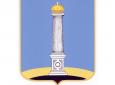 УЛЬЯНОВСКАЯ ГОРОДСКАЯ ИЗБИРАТЕЛЬНАЯ КОМИССИЯПОСТАНОВЛЕНИЕ 12 сентября 2015 года 						 № 100/717-3г. УльяновскО рассмотрении жалобы Долгова М.С.Рассмотрев поступившую в Ульяновскую городскую избирательную комиссию жалобу Долгова М.С. (вх. № 62-Д от 12.09.2015), Ульяновская городская избирательная комиссия установила:В соответствии с пунктом 4 статьи 20 Федерального закона от 12 июня 2002 года № 67-ФЗ «Об основных гарантиях избирательных прав и права на участие в референдуме граждан Российской Федерации» (далее – Федеральный закон) избирательные комиссии обязаны в пределах своей компетенции рассматривать поступившие к ним в период избирательной кампании обращения о нарушении закона, проводить проверки по этим обращениям и давать лицам, направившим обращения, письменные ответы в пятидневный срок.26 июня 2015 года в периодическом печатном издании «Ульяновск сегодня» опубликовано решение Ульяновской Городской Думы от 24.06.2015 № 61 «О назначении выборов депутатов Ульяновской Городской Думы пятого созыва».31 июля 2015 года принято постановление Ульяновской городской избирательной комиссии № 72/448-3 «О регистрации Долгова Михаила Севостьяновича кандидатом в депутаты Ульяновской Городской Думы пятого созыва по Ленинскому одномандатному избирательному округу № 25».9 августа 2015 года принято постановление Ульяновской городской избирательной комиссии № 81/611-3 «О регистрации Долгова Анатолия Николаевича кандидатом в депутаты Ульяновской Городской Думы пятого созыва по Ленинскому одномандатному избирательному округу № 25».12 сентября 2015 года в Ульяновскую городскую избирательную комиссию поступила жалоба кандидата в депутаты Ульяновской Городской Думы пятого созыва по Ленинскому одномандатному избирательному округу № 25 Долгова М.С. (вх. № 62-Д от 12.09.2015), в которой сообщается, что на информационном стенде участковой избирательной комиссии за один день до единого дня голосования 13 сентября плакат с биографиями и фотографиями зарегистрированных кандидатов в депутаты Ульяновской Городской Думы пятого созыва по Ленинскому одномандатному избирательному округу № 25 был заменен. На новом плакате расположена фотография Долгова А.Н., на которой он в форме МВД РФ. По мнению заявителя Долгов А.Н. не имеет права носить форму МВД РФ, так как не представил документы, подтверждающие факт того, что он являлся либо является сотрудником полиции. Постановлением Ульяновской городской избирательной комиссии № 56/272-3 от 22 июня 2015 года «О порядке информирования о кандидатах, списках кандидатов, избирательных объединениях при проведении выборов депутатов Ульяновской Городской Думы пятого созыва» установлен объем биографических данных кандидатов, размещаемых на информационном стенде участковых избирательных комиссий. В частности, перед биографическими сведениями кандидатов располагается фотография кандидата и информация о нем. Фотография представляется в Ульяновскую городскую избирательную комиссию в машиночитаемом виде. Все биографические данные, указываемые на информационном стенде должны быть документально подтверждены.26 июля 2015 года Долгов Анатолий Николаевич представил в Ульяновскую городскую избирательную комиссию документы, необходимые для выдвижения кандидатом в депутаты Ульяновской Городской Думы пятого созыва в порядке самовыдвижения. Среди данных документов была представлена копия удостоверения Долгова Анатолия Николаевича, звание подполковник милиции, в заявлении кандидата о согласии баллотироваться Долгов А.Н. указал, что является пенсионером МВД.Кроме того из заявления Долгова А.Н. следует, что на информационных стендах размещена не та фотография, которую он представил в Ульяновскую городскую избирательную комиссию. Установлено, что имеет место техническая ошибка при макетировании. На основании вышеуказанного заявления была произведена замена фотографии на информационном материале. Таким образом, нарушений законодательства о выборах не выявлено.На основании вышеизложенного, руководствуясь статьей 24 Федерального закона от 12 июня 2002 года №67-ФЗ «Об основных гарантиях избирательных прав и права на участие в референдуме граждан Российской Федерации», Ульяновская городская избирательная комиссия постановляет: 1. Отказать в удовлетворении жалобы Долгова М.С. в пределах заявленных им требований.2. Выдать заявителю копию настоящего постановления.3. Контроль за исполнением настоящего постановления возложить на секретаря Ульяновской городской избирательной комиссии О.Ю. Черабаеву.Председатель Ульяновской городской избирательной комиссии				В.И. Андреев Секретарь Ульяновской городской избирательной комиссии 				О.Ю. Черабаева